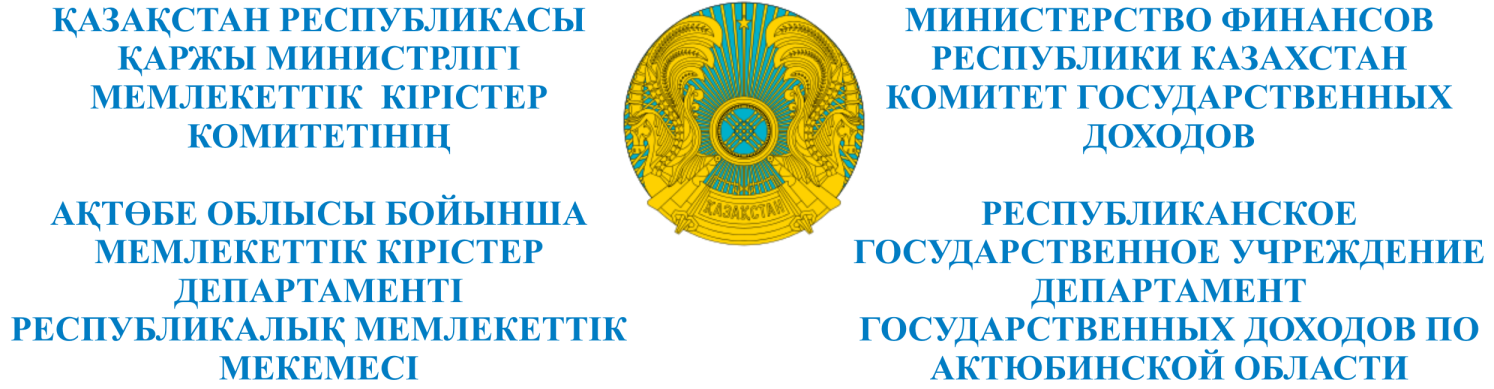 _________________________________________________________________________________        БҰЙРЫҚ                                                                                       ПРИКАЗ           «____»_______________201___ж                                                                              №________                      Ақтөбе қаласы                                                                                                   город Актобе      Банкроттық басқарушыны тағайындау туралы«Оңалту және банкроттық туралы» Қазақстан Республикасының 2014 жылғы 7 наурыздағы Заңының 93-бабы, 4-тармағына сәйкес, БҰЙЫРАМЫН: «KSD» жауапкершілігі шектеулі серіктестігінің, БСН 000340007087 банкроттық басқарушысы болып Тәттігүл Жанайдарқызы Төлеубай тағайындалсын.Тәттігүл Жанайдарқызы Төлеубайға Қазақстан Республикасының оңалту және банкроттық туралы заңнамасы талаптарына сәйкес банкроттық басқарушы міндеттерін атқару жүктелсін.Банкроттық басқарушы Тәттігүл Жанайдарқызы Төлеубай Қазақстан Республикасының оңалту және банкроттық туралы заңнамасы талаптарының орындалуын қамтамасыз етсін.Осы бұйрықтың орындалуын бақылау Берешектермен жұмыс басқармасының басшысы Айгүл Ермекқызы Нағыметоваға жүктелсін. Негіздеме: «KSD» жауапкершілігі шектеулі серіктестігінің  2017 жылғы 30  наурыздағы кредиторлар жиналысының хаттамалық шешімі. Басшы                                                                                        Т. Мамаев_________________________________________________________________________________        БҰЙРЫҚ                                                                                       ПРИКАЗ           «____»_______________201___ж                                                                              №________                      Ақтөбе қаласы                                                                                                   город Актобе      О назначении банкротного управляющего В соответствии с п.4 ст.93 Закона Республики Казахстан  от 7 марта 2014 года «О реабилитации и банкротстве», ПРИКАЗЫВАЮ:Назначить Төлеубай Тәттігүл Жанайдарқызы банкротным управляющим товарищества с ограниченной ответственностью  «KSD»,  БИН 000340007087.  Возложить на Төлеубай Тәттігүл Жанайдарқызы исполнение обязанностей банкротного управляющего в соответствии с требованиями законодательства Республики Казахстан о реабилитации и банкротстве. Банкротному управляющему Төлеубай Тәттігүл Жанайдарқызы обеспечить выполнение требований законодательства Республики Казахстан о реабилитации и банкротстве.4. Контроль за исполнением настоящего приказа возложить на руководителя Управления по работе с задолженностью Нагиметову Айгуль Ермековну.Основание: протокольное решение собрания кредиторов товарищества с ограниченной ответственностью «KSD» от 30 марта  2017 года.Руководитель                                                                           Т. Мамаев№ исх: 154   от: 06.04.2017